Pieczątka jednostki kierującej SKIEROWANIE NA BADANIA PRENATALNE Proszę o wykonanie u pacjentki: USG 11-13 (+6) TYDZIEŃ CIĄŻY+TEST PAPPA 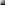 USG 18-23 TYDZIEŃ CIĄŻY KONSULTACJA GENETYKA AMNIOPUNKCJA GENETYCZNA Imię i Nazwisko ………………………………………………………………………………………. Data urodzenia ……………………………………………PESEL…………..……………………….. Adres  zamieszkania……………………………………………………………………………………………………………………….. Wiek ciąży (w tygodniach) ……………………… Wskazania do przeprowadzenia badań prenatalnych: (proszę zaznaczyć jedno ze wskazań zakreślając odpowiednie pole)  wiek od ukończenia 35 lat (badanie przysługuje kobiecie począwszy od roku kalendarzowego, w którym kończy  35 lat); wystąpienie w poprzedniej ciąży aberracji chromosomowej płodu lub dziecka; stwierdzenie wystąpienia strukturalnych aberracji chromosomowych u ciężarnej lub u ojca dziecka; stwierdzenie znacznie większego ryzyka urodzenia dziecka dotkniętego chorobą uwarunkowaną monogenowo  lub wieloczynnikową; stwierdzenie w czasie ciąży nieprawidłowego wyniku badania USG lub badań biochemicznych wskazujących  na zwiększone ryzyko aberracji chromosomowej lub wady płodu. . Wyniki badań potwierdzające zasadność  skierowania do programu (np. nieprawidłowe USG, badania biochemiczne wskazujące na zwiększone ryzyko  aberracji chromosomowej lub wady płodu itp.) …………………………………………………………………………………………………………………………………………….Uwagi ……………………………………..					……………………………………………………data zlecenia (dzień-miesiąc-rok) 					pieczęć i podpis lekarza zlecającego z NPWZINFORMACJA DLA PACJENTKI Prosimy o wcześniejszą rejestrację telefoniczną: 	Boramed Centrum Medyczne Sp. z o.o.ul. Bora -Komorowskiego 21 lok.307, tel. 22 250-15-77ul. Béli Bartóka 8 lok U/Atel. 22 535-36-00